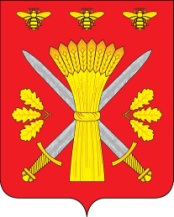 РОССИЙСКАЯ ФЕДЕРАЦИЯОРЛОВСКАЯ ОБЛАСТЬАДМИНИСТРАЦИЯ ТРОСНЯНСКОГО РАЙОНАПОСТАНОВЛЕНИЕот 27 марта 2019 г.                                                                                                                               № 73      с. ТроснаОб утверждении Административного регламента предоставления муниципальной услуги «Организация приватизации муниципального жилищного фонда Троснянского района Орловской области»В целях реализации требований Федерального закона от 27.07.2010 г.    № 210-ФЗ «Об организации предоставления государственных и муниципальных услуг», постановления Администрации Троснянского района от 11.04.2012 № 101 «Об утверждении порядка разработки и утверждения административных регламентов предоставления муниципальных услуг Троснянского района», в связи с приведением в соответствие нормативно – правовых актов, п о с т а н о в л я е т:1. Утвердить Административный регламент предоставления муниципальной услуги «Организация приватизации муниципального жилищного фонда Троснянского района Орловской области» согласно приложению.2. Постановление администрации Троснянского района Орловской области от 29.06.2012 г. № 220 «Об утверждении Административного регламента предоставления муниципальной услуги «Организация приватизации муниципального жилищного фонда Троснянского района Орловской области» считать недействительным.3. Контроль за исполнением   настоящего постановления возложить на заместителя Главы администрации И.И. Писареву.4. Настоящее постановление вступает в силу с момента его обнародования.Глава района                                                                                    А.И. Насонов